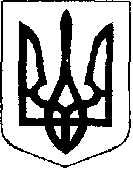 У К Р А Ї Н АЖовківська міська радаЛьвівського району Львівської області14-а сесія VIІІ-го демократичного скликання	         РІШЕННЯвід  16.08.2021 р.   №57	м. ЖовкваПро затвердження гр. Пугач Галині Михайлівні технічної документації із землеустрою щодо встановлення (відновлення) меж в натурі (на місцевості) земельних ділянок площею 1,3078 га та площею 0,6602 га для ведення товарного сільськогосподарського виробництваРозглянувши заяву гр. Пугач Галини Михайлівни та долучені документи, керуючись Законом України «Про внесення змін до деяких законодавчих актів України щодо вирішення питання колективної власності на землю, удосконалення правил землекористування у масивах земель сільськогосподарського призначення, запобігання рейдерству та стимулювання зрошення в Україні»  №2498-VIII від 10.07.2018 р.; ст. 12, 118, Земельного Кодексу України; ст. 26 Закону України «Про місцеве самоврядування в Україні», за погодженням постійної комісії з питань земельних відносин, земельного кадастру, планування території, будівництва, архітектури, охорони пам’яток, історичного середовища, природокористування та охорони довкілля, Жовківська міська радаВ И Р І Ш И Л А:1. Затвердити гр. Пугач Галині Михайлівні технічну документацію із землеустрою щодо встановлення (відновлення) меж в натурі (на місцевості) земельних ділянок площею 1,3078 га (4622789200:08:000:0026) для ведення товарного сільськогосподарського  виробництва та площею 0,6602 га (4622789200:01:039:0045) для ведення товарного сільськогосподарського  виробництва.2.  Передати гр. Пугач Галині Михайлівні у приватну власність земельні ділянки площею 1,3078 га для ведення товарного сільськогосподарського виробництва кадастровий номер 4622789200:08:000:0026 та площею 0,6602 га для ведення товарного сільськогосподарського виробництва кадастровий номер 4622789200:01:039:0045.3. Зареєструвати речове право на земельні ділянки у встановленому законодавством порядку.4.  Контроль за виконанням рішення покласти на постійну комісію з питань земельних відносин, земельного кадастру, планування території, будівництва, архітектури, охорони пам’яток, історичного середовища, природокористування та охорони довкілля (Креховець З.М.).    Міський голова                                                        Олег ВОЛЬСЬКИЙ                                                        